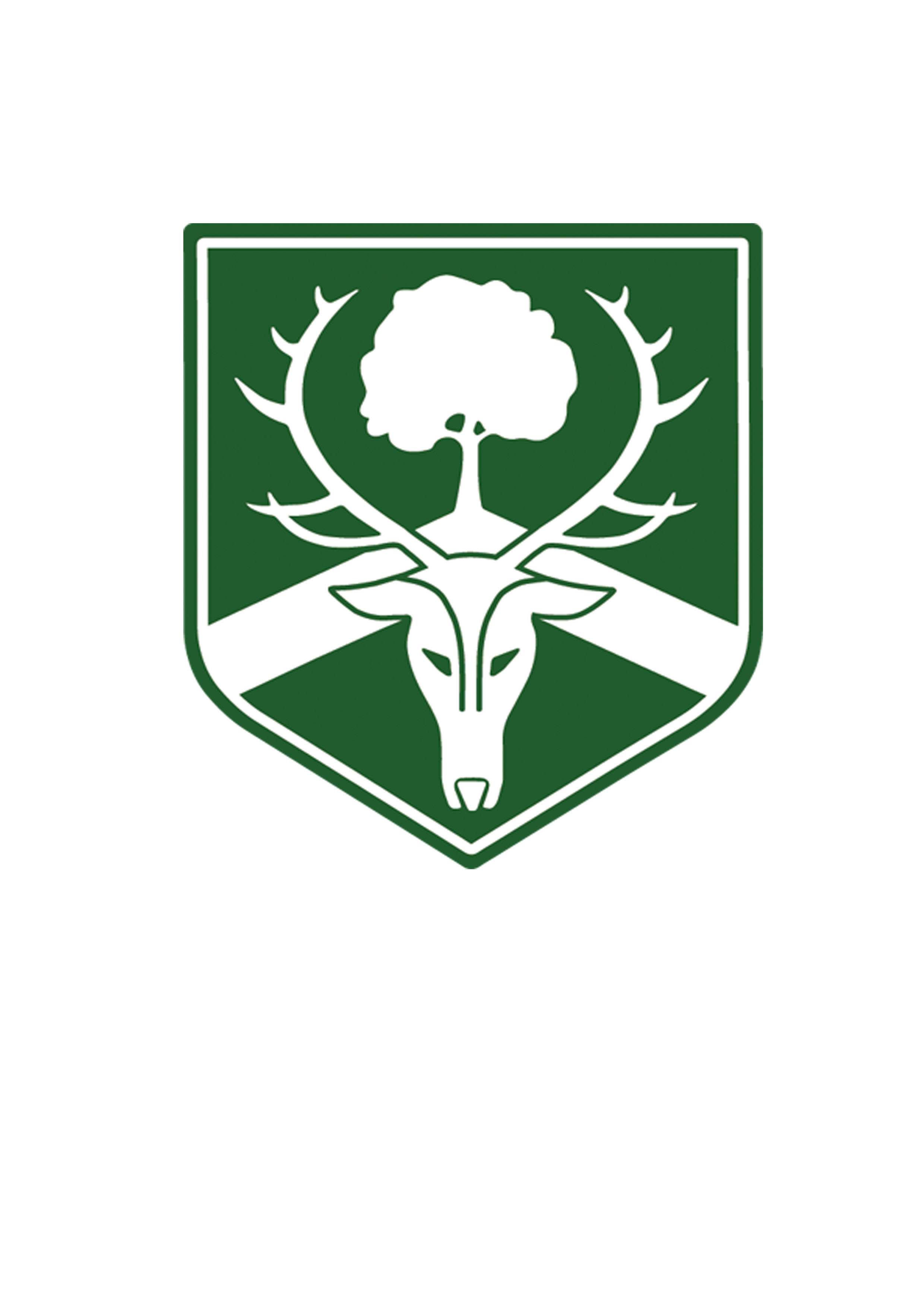 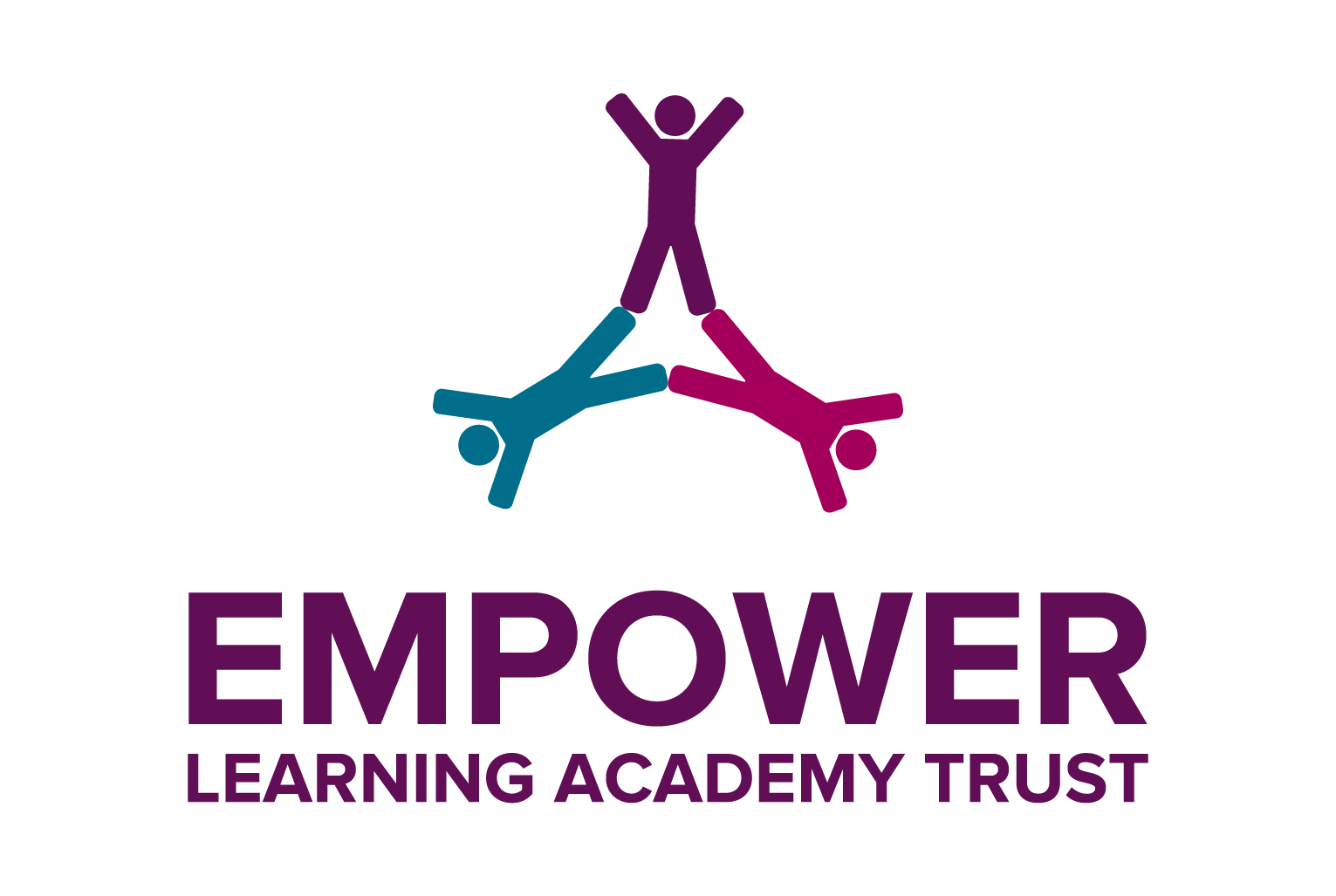 BOWER PARK ACADEMYAspire to achieve, enjoy and excel Principal: Stuart McLaughlin BA, MBA and FRSAInformation for the Post of: Graduate Teaching AssistantClosing Date for Applications: 3rd January 2018Interview will take place between 8th January and 12th January 2018Graduate Teaching AssistantThank you for your enquiry regarding the post of Graduate Teaching Assistant at Bower Park Academy.   I hope the following information will prove useful in considering an application.The AcademyBower Park Academy caters for pupils aged 11 to 16 from the London Borough of Havering and surrounding areas.  It offers a broad and balanced.The Academy has recently joined a multi-academy trust (MAT), the Empower Learning Academy Trust, with Hall Mead School and The Brittons Academy.  Hall Mead is outstanding and has teaching school status.  The new MAT is using best practice development to support all staff in the Trust to improve the quality of provision.  Furthermore, with its teaching school status, the Trust is benefitting from excellent CPD opportunities for all staff.This is a very exciting time to be joining our learning community. Although the Academy was placed into a category of concern in December 2016, under new leadership and the support of ELAT, the Academy is on a trajectory of rapid improvement.  If you want to be part of a rapidly improving school and have the determination and desire to make a difference to the life chances of every student attending the Academy, we would welcome your application.Our Vision for Raising Attainment Our Shared Vision:It is our aim to provide high quality learning for all students attending Bower Park Academy.  This will be achieved by building a strong learning community and culture of learning consisting of students, staff, parents and the wider community.  Underpinning this learning community will be high expectations and high aspirations.  We expect students to be fully committed to their learning by trying hard at all times and coming to school prepared to learn to the best of their ability.  Students will also be expected to aim high and not limit their aspirations.  If they work hard and set themselves ambitious goals, they will achieve success at school.Academy Vision Statement:  Our vision is to strive for excellence to transform the life chances for all.  Through determination and resilience, every child will excel to obtain outstanding outcomes across a breadth of experiences.  They will develop into well rounded valued citizen, ready and equipped for a future world, and embracing a love of life. Our Core Values:Underpinning all that we do is our core values:RespectPassionEndeavourAspirationBower Park Academy believes in:The power of teaching to transform livesClear empowerment and accountabilityBuilding self-esteem at all levelsCreating a culture of high expectationsRewarding effort and making learning funThat the school is responsible for delivering an inspiring curriculumThat Working together with all stakeholders should support better outcomesA crucial element of our vision is the high quality support and guidance all learners will receive.  From September 2017, the Academy will be divided into four Houses and each House is further sub-divided into Learning Family or vertical aged tutor group.  Through the Houses system we will provide a strong focus on each students learning and progress. All students will have Individual Learning Plans, which are reviewed regularly by the Learning Tutor. Consequently, the role of Learning Tutor is a vital part of the Academy’s ethos and this role.  Each House is allocated a Support and Guidance Manager whose role is to provide the emotional and behavioral support so that students can thrive and succeed. Each subject belongs to a School of Learning which in turn is linked to a particular House led by an Assistant Principal.  In effect, the teachers from each subject are the Learning Tutors in their related House.  The House names have not yet been agreed, nor has the matching of subjects (Schools of Learning) to the Houses.  An example of what this may look like is shown below:Moore House		The School of Science & Sport(Science and Physical Education)King House		The School of Social Sciences(Citizenship, History, Geography and RE)Edison House   	The School of Mathematics and Technology(Mathematics, Technology and ICT)Rowling House           The School of Communication(English, MFL and Performing Arts)The PostThis is an exciting opportunity for someone who is passionate about supporting all young people to succeed, irrespective of their starting point or personal circumstances.  We are looking for someone with excellent interpersonal skills, who can build strong relationships with students and their families.  You will be joining a team of committed teaching assistants.Together you will ensure that every student is given the support they need to succeed.  In doing so, you will be helping to make a difference to their life chances! Our aim is to be an Ofsted graded good school within two years and outstanding in five.  We hope that you want to be a part of that transformational change.  Visits to the Academy are welcome.  Please contact the Principal's PA, Mrs Debbie Grix (grixd@bowerpark.co.uk) to arrange a visit – you will be very welcome. 